March 25, 2018                      	                      		                                  Faith Baptist Church The End and the Beginning					Matt Culbertson, Senior Pastor“The Cups of Passover”Mark 14:17-36The Passover Meal	(Mark 14:17-25; 1 Peter 1:18-21)The Cups of Passover and Christ	(Exodus 6:6-7; Luke 22:14-20)Cup 1 – S________________  (2 Corinthians 5:21)Cup 2 – D_________________(Romans 6:6-7, 23)Cup 3 – R ________________ (Colossians 1:20)Cup 4 – P ______________ (! Corinthians 11:26; Revelation 19:9)Jesus and the Final Cup	(Mark 14:23-25, 36; Isaiah 51:21-22; John 19:28-30)*God’s _______________ and God’s _______________ must be connected.	(John 3:16; Hebrews 12:2; Ephesians 2:8-9)The Lord’s Supper	(1 Corinthians 11:23 – 26)	R__________________ (vs. 23)	R___________________ (vs. 24-25, 28)	R__________________ (vs. 26)March 25, 2018                      	                      		                                  Faith Baptist Church The End and the Beginning					Matt Culbertson, Senior Pastor“The Cups of Passover”Mark 14:17-36The Passover Meal	(Mark 14:17-25; 1 Peter 1:18-21)The Cups of Passover and Christ	(Exodus 6:6-7; Luke 22:14-20)Cup 1 – S________________  (2 Corinthians 5:21)Cup 2 – D_________________(Romans 6:6-7, 23)Cup 3 – R ________________ (Colossians 1:20)Cup 4 – P ______________ (! Corinthians 11:26; Revelation 19:9)Jesus and the Final Cup	(Mark 14:23-25, 36; Isaiah 51:21-22; John 19:28-30)*God’s _______________ and God’s _______________ must be connected.	(John 3:16; Hebrews 12:2; Ephesians 2:8-9)The Lord’s Supper	(1 Corinthians 11:23 – 26)	R__________________ (vs. 23)	R___________________ (vs. 24-25, 28)	R__________________ (vs. 26)What is S.O.A.P.?
S.O.A.P. stands for Scripture, Observation, Application and Prayer. It is a way of getting more out of your time in God's word.  It's quite simple. When you sit for your daily quiet time, read the bible and underline or make note of any verse or verses that jump out at you with special significance. This is the basis for diving deeper and using S.O.A.P.

 Scripture Type in or write the verse or verses that stuck out to you in your reading.  Try writing them in our own words.

 Observation What did you observe about the scripture that struck you. This can be one sentence or a whole book. 

 Application How can you apply the observation so that it affects your life today?  “God what did you teach me today about YOU?” 

 Prayer Write out a prayer to God based on what you just learned and ask Him to guide you as apply this truth in your life.   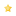 S.O.A.P.  Reading Guide for March 26- April 1, 2018WEEK 11          CLASSIC READING PLAN            EXPRESS READING PLAN 	              HIS KIDZ READING PLANMon, March 26 Lev. 3-4,Ps. 20, Mat. 21          Lev. 4:13-21, Ps. 20, Matt. 21:1-17                  Matt. 21:6-11Tues, March 27 Lev. 5-6, Matt. 22-23              Lev. 5:1, Matt. 22:34-40, Matt. 23:25-28       Matt. 22:34-40Wed, March 28 Lev. 7-8, Matt. 24-25              Lev. 7:1-10, Matt. 24:36-51, Matt. 25:14-30 Matt. 25:31-40Thurs, March 29 Lev. 9-11, Matt. 26                 Levi. 10:23-24, Matt. 26:17-75                       Matt. 26:36-46Fri, March 30 Lev. 12-13,  Ps. 32, Matt. 27       Ps. 32, Matt. 27:11-66                                      Matt. 27:33-37Sat. Sun.What is S.O.A.P.?
S.O.A.P. stands for Scripture, Observation, Application and Prayer. It is a way of getting more out of your time in God's word.  It's quite simple. When you sit for your daily quiet time, read the bible and underline or make note of any verse or verses that jump out at you with special significance. This is the basis for diving deeper and using S.O.A.P.

 Scripture Type in or write the verse or verses that stuck out to you in your reading.  Try writing them in our own words.

 Observation What did you observe about the scripture that struck you. This can be one sentence or a whole book. 

 Application How can you apply the observation so that it affects your life today?  “God what did you teach me today about YOU?” 

 Prayer Write out a prayer to God based on what you just learned and ask Him to guide you as apply this truth in your life.   S.O.A.P.  Reading Guide for March 26- April 1, 2018WEEK 11          CLASSIC READING PLAN            EXPRESS READING PLAN 	              HIS KIDZ READING PLANMon, March 26 Lev. 3-4,Ps. 20, Mat. 21          Lev. 4:13-21, Ps. 20, Matt. 21:1-17                  Matt. 21:6-11Tues, March 27 Lev. 5-6, Matt. 22-23              Lev. 5:1, Matt. 22:34-40, Matt. 23:25-28       Matt. 22:34-40Wed, March 28 Lev. 7-8, Matt. 24-25              Lev. 7:1-10, Matt. 24:36-51, Matt. 25:14-30 Matt. 25:31-40Thurs, March 29 Lev. 9-11, Matt. 26                 Levi. 10:23-24, Matt. 26:17-75                       Matt. 26:36-46Fri, March 30 Lev. 12-13,  Ps. 32, Matt. 27       Ps. 32, Matt. 27:11-66                                      Matt. 27:33-37Sat. Sun.